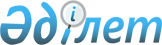 О признании утратившим силу решение маслихата Жамбылского района от 14 апреля 2023 года № 2/2 "Об утверждении ставок туристского взноса для иностранцев на 2023 год на территории Жамбылского района Северо-Казахстанской области"Решение маслихата Жамбылского района Северо-Казахстанской области от 23 октября 2023 года № 8/2. Зарегистрировано в Департаменте юстиции Северо-Казахстанской области 30 октября 2023 года № 7605-15
      В соответствии с пунктом 2 статьи 27 Закона Республики Казахстан "О правовых актах", маслихат Жамбылского района Северо-Казахстанской области РЕШИЛ:
      1. Признать утратившим силу решение маслихата Жамбылского района "Об утверждении ставок туристского взноса для иностранцев на 2023 год на территории Жамбылского района Северо-Казахстанской области" от 14 апреля 2023 года № 2/2 (зарегистрировано в Реестре государственной регистрации нормативных правовых актов под № 7477-15).
      2. Настоящее решение вводится в действие по истечении десяти календарных дней после дня его первого официального опубликования.
					© 2012. РГП на ПХВ «Институт законодательства и правовой информации Республики Казахстан» Министерства юстиции Республики Казахстан
				
      Председатель маслихата Жамбылского района

Л. Топорова
